SdruženíhasičůČech,MoravyaSlezskaKancelářSdružení,Římská45,Praha2 vydává MetodickýpokynstarostySHČMSpro 45. ročník soutěže”Požární ochrana očima dětí a mládeže”prorok2019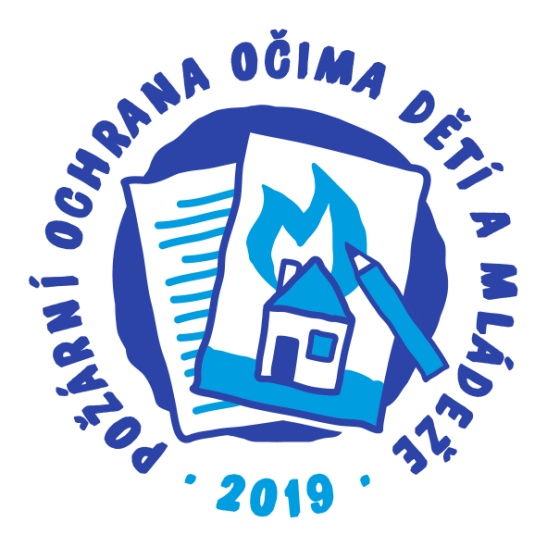 vyhlašovatelem soutěže je Sdružení hasičů Čech, Moravy a Slezska (SH ČMS). Soutěže se mohou zúčastnit děti, žáci a mládež věku do 18-ti let v rámci činnosti školní i mimoškolní (Domy dětí a mládeže /DDM/, družstva mladých hasičů /MH/, skautské organizace apod.),nositelem úkolu je Ústřední odborná rada prevence SH ČMS, respektive Okresní a Krajské odborné rady prevence SH ČMS ve spolupráci s Ústřední odbornou radou mládeže, respektive s okresními a krajskými radami mládeže. Spolupráce ostatních odborných rad se tímto nevylučuje.  Podmínky soutěže:Soutěž je organizována pro zařízení: školská - mateřské školy, základní školy, základní umělecké školy, speciální školy, gymnázia, střední školy, učiliště,mimoškolská – DDM, sbory dobrovolných hasičů (SDH), skautské oddíly apod. Soutěž má tři části a probíhá v několika věkových kategoriích:literární výtvarnouzpracovanou s pomocí digitálních technologií (DT)   ČÁST LITERÁRNÍ: tab. IaČÁST VÝTVARNÁ: tab. IbČÁST ZPRACOVANÁ S POMOCÍ DT: tab. IcPozn.: V kategorii DT je obsahové zaměření vyhlašováno jednotné pro daný rok. Obsahové zaměření tématu „V domě hoří! A co teď?“ pro rok 2019 je například:Příznaky požáru v domě,Co je potřebné udělat nejdříve, co následně,Hasební prostředky pro prvotní hasební zásah (přenosné hasicí přístroje, domovní hydranty),Význam pořádku a přehlednosti na únikových schodištích, podestách, ve sklepech,Součinnost s jednotkou požární ochrany apod.Podáním soutěžní práce autor současně potvrzuje, že materiál k vytvoření svého díla je zcela původní, tj. neobkreslený, nepřevzatý např. z internetu, z autorského fondu nebo prezentací jiných osob apod. Do soutěže dále nebudou přijímány videozáznamy ani fotografie nebo prezentace ze skutečných mimořádných událostí jako například: výjezd a zásah požárních jednotek, zásah hasičů u dopravní nehody, hry dětí s ohněm apod. Do soutěže rovněž nebudou přijímány samostatné fotografie nebo jejich sady, neboť nejde o fotografickou soutěž.Hodnocení soutěžních prací.Hodnocení je prováděno:základní kolo (ve škole, v Domě dětí a mládeže (DDM), v družstvu Mladých hasičů (MH), v oddíle apod.)okresní kolo (nebo městské kolo u statutárních měst)krajské kolo + hl.m.Praha republikové koloPrůběh soutěže:V základním kole se vyhodnocují tři nejlepší práce ve všech kategoriích. Práce vypracované s pomocí DT přenést na CD, DVD popř. USB disk. Nesmytelným fixem opatřit názvem, jménem a příjmením zpracovatele vč. spojení (adresa bydliště, telefonní číslo,        e-mail), věkem zpracovatele popř. třídou a adresou školy. Totéž na přebalu nosiče.            Zúčastněné školy, SDH, DDM apod. předají tři vyhodnocené nejlepší práce z každé kategorie na příslušné Okresní sdružení hasičů Čech, Moravy a Slezska (dále jen OSH). (princip je ponechán na uvážení příslušným OSH dle místních podmínek - školy, SDH, DDM práce zašlou nebo osobně předají, OSH si práce vyzvednou nebo obdrží apod.).    Podmínkou zařazení do vyhodnocení je vyplnění vyhodnocovací tabulky vydané SH ČMS. Tabulka je ke stažení na www.dh.cz/prevence           OSH (OORP a OORM) vyhodnotí z obdržených prací tři nejlepší z každé kategorie (okresní kolo) a tyto práce doručí na krajská sdružení, která provedou vyhodnocení v kraji. Mohou to být Krajské odborné rady prevence (KORP) nebo Krajské odborné rady mládeže (KORM) nebo obě rady společně. KSH si po dohodě s OSH mohou vyhradit doručení jen jedné, vítězné práce vyhodnocené na okresní úrovni. Tato krajská sdružení vyhodnotí tři práce (krajské kolo) a následně J E D N U nejlepší práci z každé kategorie zašlou do kanceláře SH ČMS: Římská 45, Praha 2, PSČ: 121 07. KORP (resp. KORM) zodpovídají za to, že do republikového kola nebudou zaslány práce, které nesplňují kritéria těchto propozic.Nedodržení formátu výtvarných prací a nedodržení obsahového zaměření u všech prací je důvodem k vyřazení zaslaných prací ze soutěže.Všem hodnotícím skupinám (radám prevence; radám mládeže) se doporučuje pro účely zhodnocení úrovně výtvarné části (použité výtvarné techniky, její zvládnutí a aplikace) zařadit do hodnotitelských komisí odborníka na výtvarnou část, např. učitele výtvarných oborů na ZŠ, ZUŠ, vychovatele s odpovídající kvalifikací apod. Časový plán soutěže: tab. IIVyhlašovatel soutěže SH ČMS si vyhrazuje právo ponechat si soutěžní práce, použít je při preventivně výchovné činnosti, propagaci SH ČMS nebo požární ochrany. Vyhlašovatel je také oprávněn užít bezplatně soutěžní práce k vydání publikací s tím, že účastníci soutěže přihlášením své soutěžní práce do soutěže s tímto způsobem bezplatného užití soutěžní práce vyslovují ve smyslu příslušných ustanovení autorského zákona svůj souhlas. Vyhlašovatel není povinen výše uvedeným způsobem dílo užít a je oprávněn zčásti nebo zcela toto oprávnění poskytnout třetí osobě. Důležitá poznámka:Vyhodnocené práce, postupující do okresního kola musí mít na zadní straně uveden souhlas se zpracováním osobních údajů autora soutěžní práce podepsaný zákonným zástupcem (příloha č.3). Toto ustanovení neplatí pro členy SH ČMS (souhlas se zpracováním os. údajů udělili při vstupu do spolku). Každá práce musí být na zadní straně řádně označena:označením kategorie (písmeno + číslo, viz tab. Ia, Ib a Ic)jménem a příjmením autoraúplnou adresou bydliště včetně uvedení okresu názvem školy nebo SDH, třídou a adresou školy nebo SDH, popř.                                                    telefonním číslem na kontaktní osobu.VZOR:kategorie : .....................jménoapříjmení autora:.................................................................................adresabydliště.............................................................okres:......................název školy (SDH, dětské organizace apod.)………........................................………………………………………………………… třída: ……………………….adresaškoly(SDH, dětské organizace apod.).................................................(popř.tel.č.akontaktníosoba:……………………………………………………)	Dodržujte řádné a úplné značení soutěžních prací. Při neúplném označení soutěžní práce vznikají nejasnosti a při nemožnosti identifikace některého z výše uvedených údajů může být soutěžní práce ze soutěže vyřazena.  Dle zkušeností z minulých let do soutěže podávat jen práce ve 2D provedení, tj. jen výtvarná díla na ploše, nikoliv modelace vystupující z plochy nosiče obrázku (3D provedení). Formáty výkresů max. A 3 tj. 30 x 42 cm, u literární části max. 2 stránky formátu A4 psané rukou nebo písmem standardní velikosti. (např. Times New Roman velikosti 12)U prací zpracovaných formou DT striktně dodržujte velikost a formát tak, jak jsou uvedeny v tabulce Ic. 									Ing. Jaroslav Salivar v. r.					            	                     I. náměstek starosty SH ČMSPřílohy: Budou poskytnuty do určených termínů      1) 		Tiskopisy hodnotících tabulek, 	Seznam adres a telefonů Okresních sdružení hasičů = kontaktních míst,               	kamposílat třinejlepšíprácev každékategoriize základních kol. 	Souhlas se zpracováním osobních údajůPříloha č. 3 k Metodickému pokynu starosty SH ČMSvydávanému k vyhlášení celostátní soutěže Požární ochrana očima dětí a mládežeSouhlas se zpracováním osobních údajů pro potřeby SH ČMS (dále jen souhlas)k účasti na literární a výtvarné soutěži Požární ochrana očima dětí a mládeženečlena spolku „Sdružení hasičů Čech, Moravy a Slezska“ (SH ČMS) pořádané SH ČMS a jeho pobočnými spolky1.	Já, nečlen SH ČMS (dále jen „autor“), uděluji tímto souhlas Spolku Sdružení hasičů Čech, Moravy a Slezska, se sídlem Římská 2135/45, Vinohrady, 120 00 Praha, IČ: 00442739, zapsané ve spolkovém rejstříku vedeném u městského soudu v Praze, spisová značka: L 2096 (dále jen „Správce“), aby ve smyslu Nařízení Evropského parlamentu a Rady EU 2016/679 o ochraně fyzických osob v souvislosti se zpracováním osobních údajů a o volném pohybu těchto údajů (dále jen „GDPR), zpracovalo tyto mé osobní údaje: jméno a příjmení, bydliště, e-mail a telefonní číslo2.	Jméno, příjmení, bydliště, email a telefonní číslo je nutné zpracovat za účelem evidence účastníků literární a výtvarné soutěži Požární ochrana očima dětí a mládeže pro účely dotační politiky ministerstev a krajských úřadů. Jméno a příjmení pak dále za účelem marketingu (zejména v propagačních materiálech a letácích), v médiích, na sociálních sítích (např. Facebook, Instagram, Twitter, apod.), webových stránkách a na veřejném vyhodnocení samotné soutěže.Tyto údaje budou Správcem zpracovány v době konání soutěže a po dobu 5ti let (pro archivaci dokumentů).3.	S výše uvedeným zpracováním uděluji svůj souhlas. Souhlas lze vzít kdykoliv zpět, a to například zasláním emailu nebo dopisu na kontaktní adresu spolku. 4.	Zpracování osobních údajů je prováděno Správcem, osobní údaje však pro Správce mohou zpracovávat i tito zpracovatelé:-            SH ČMS, sbor dobrovolných hasičů obce, podniku,-	SH ČMS okresní sdružení hasičů   -	SH ČMS krajské sdružení hasičů-	Sdružení hasičů Čech, Moravy a Slezska5.	Vezměte, prosíme, na vědomí, že podle zákona o ochraně osobních údajů máte právo:-	vzít souhlas kdykoliv zpět,-	požadovat po Správci informaci, jaké vaše osobní údaje zpracováváme,-	požadovat po Správci vysvětlení ohledně zpracování osobních údajů,-	vyžádat si u Správce přístup k těmto údajům a tyto nechat aktualizovat nebo opravit,-	požadovat po Správci výmaz těchto osobních údajů,-	v případě pochybností o dodržování povinností souvisejících se zpracováním osobních             údajů obrátit se na Správce nebo na Úřad pro ochranu osobních údajů.Jméno a příjmení matky: ______________________________ Podpis: _______________________Jméno a příjmení otce: _______________________________  Podpis: _______________________Nebo jiného zákonného zástupce: _______________________ Podpis: _______________________Jméno a příjmení autora : _____________________________  Podpis: _______________________Do 18. let  podepisuje zákonný zástupce  poř.kategorieurčeno proI.L 1žáci 3. – 5. ročníku ZŠII.L 2žáci 6. – 7. ročníku ZŠ a        1. – 2. ročníku osmiletých gymnázií (prima, sekunda)III.L 3žáci 8. – 9. ročníku ZŠ a 3. - 4. ročníku osmiletých gymnázií         1. – 2. ročníku šestiletých gymnázií, (tercie, kvarta)IV.L 4studenti 5. – 8. ročníku osmiletých gymnázií,              3. – 6. ročníku šestiletých gymnázií,              1. – 4. ročníku čtyřletých gymnázií, (kvinta – oktáva) SŠ a OUÚstřední odborná rada prevence žádá předkladatele literárních prací, aby své práce nedoplňovali kresbami, obrázky, náčrty apod. Ústřední odborná rada prevence žádá předkladatele literárních prací, aby své práce nedoplňovali kresbami, obrázky, náčrty apod. Ústřední odborná rada prevence žádá předkladatele literárních prací, aby své práce nedoplňovali kresbami, obrázky, náčrty apod. poř.kategorieurčeno proI.M 1mladšíděti(do5let–v roce2019 dovrší5let)–mateřskéškolyII.M 2staršíděti(od5letdoukončenídocházkyv MŠ-v roce2019 dovrší 6 a více let ) - mateřské školyIII.ZŠ 1žáci 1. – 2. ročníku ZŠIV.ZŠ 2žáci 3. – 5. ročníku ZŠV.ZŠ 3žáci 6. – 7. ročníku ZŠ         1. – 2. ročníku osmiletých gymnázií (prima, sekunda)VI.ZŠ 4žáci         8. – 9. ročníku ZŠ               3. – 4. ročníku osmiletých gymnasií                1. – 2. ročníku šestiletých gymnázií, (tercie, kvarta)studenti   5. – 8. ročníku osmiletých gymnázií                3. – 6. ročníku šestiletých gymnázií                1. – 4. ročníku čtyřletých gymnázií, (kvinta – oktáva) SŠ a OUVII.ZUŠ 1žáci základních uměleckých škol ve věku 6 – 10 letVIII.ZUŠ 2žáci základních uměleckých škol ve věku 11 – 15 letIX.K 1pro děti a mládež praktických a speciálních škol 6 – 10 letX.K 2pro děti a mládež praktických a speciálních škol 11 – 18 letÚstřední odborná rada prevence žádá předkladatele výtvarných prací, aby své práce předkládali maximálně ve formátu A3 (421 x 297 mm)Ústřední odborná rada prevence žádá předkladatele výtvarných prací, aby své práce předkládali maximálně ve formátu A3 (421 x 297 mm)Ústřední odborná rada prevence žádá předkladatele výtvarných prací, aby své práce předkládali maximálně ve formátu A3 (421 x 297 mm)poř.kategorierozsahurčeno proJednotné téma (obsahové zaměření) pro rok 2019 : V DOMĚ HOŘÍ! A CO TEĎ?Jednotné téma (obsahové zaměření) pro rok 2019 : V DOMĚ HOŘÍ! A CO TEĎ?Jednotné téma (obsahové zaměření) pro rok 2019 : V DOMĚ HOŘÍ! A CO TEĎ?Jednotné téma (obsahové zaměření) pro rok 2019 : V DOMĚ HOŘÍ! A CO TEĎ?I.DT 1počítačová prezentaceve formátuMS pptPrezentace:min. 10 a max. 20 snímkůžáci a studenti ve věku 12 – 18 let.II.DT 2počítačovéanimaceve formátuMS wmvVideo:max. délka 3 minutyžáci a studenti ve věku 12 – 18 letŽádáme o dodržení formy a rozsahu předkládaných prací!Žádáme o dodržení formy a rozsahu předkládaných prací!Žádáme o dodržení formy a rozsahu předkládaných prací!Žádáme o dodržení formy a rozsahu předkládaných prací!Časové obdobíČinnost v daném časovém obdobíod1.10.2018 –       31. 12.2018  OSHČMS spolu s OORP a OORM zajistípublicitusoutěže veškolách,DDM, SDHpopř.jinýchdětskýchzájmových organizacích(Skaut,Ochráncipřírodyapod.) příslušného okresu, projednánípodmíneks řediteliškol případněškolskýmisprávami,vedoucímizájmovýchorganizacínebojejichokresnímistředisky,organizacisoutěže, obsahovázaměření, způsob vyhodnocenívčetně nahlášenípočtuzúčastněnýchsoutěžícíchapředánívítěznýchpracídodalšíhokolanaOSHČMS v r. 2019od 1. 1. – do konce února 2019proběhnou soutěže a vyhodnocení ve školských i mimoškolských zařízeních (základní kola)  do 15. 3. 2019budou předány vyhodnocené práce a počty účastníků na OSH ČMS v příslušném okresedo 29. 3. 2019komiseOSHČMS vyhodnotí třinejlepšíprácevevšechkategoriích(okresníkola)do18. 4. 2019 OSH ČMS doručí vyhodnocené práce a zároveň i údaj o počtu účastníků soutěže za okres na KSH ČMS ke krajskému vyhodnocení                                                     do 7. 5. 2019 KSH ČMS provedouvyhodnoceníprací avyberoutřinejlepšíprácezevšech kategorií (krajská kola)do 17. 5. 2019 KSH ČMS doručí jednu nejlepší práci z každé kategorie do Kanceláře SH ČMS, současně oznámí počty zúčastněných soutěžících jak v okresech, tak za celý krajdo 31. 5. 2019 zajistíaprovede vyhodnocenínejlepších prací (republikovékolo)azašlevýsledkyrepublikovéhokolanavšechna KSH popř. OSHdo 28. 6. 2019 vespoluprácis KanceláříSHČMSzajistípředáníocenění a diplomů,dleumístěnívrepublikovémkole.